HONORS IN PSYCHOLOGY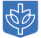 APPLICATION FORMNameAddressTelephoneEmailOverall GPAPsychology GPAPsychology Courses and GradesPsychology Courses and GradesPsychology Courses and GradesCourseCourseGradeWhy are you interested in the Honors program?Why are you interested in the Honors program?Why are you interested in the Honors program?Describe briefly your proposed project.Describe briefly your proposed project.Describe briefly your proposed project.Faculty signatureDate